Class 6 – Polynomial Interpolation (Chp. 17)ChE310_Sec1_F2019 9.12.2019http://www.reuelgroup.org/numerical-methods-che-310.html Group Activity: submit to Slack by 2:25pm. We need more practice of using for loop with indexing. Create a script that reads in the salary data file, and calculates the amount of taxes using the following formula:Age < 30, Tax = salary*.07-Age*1030 <= Age < 60, Tax = salary*.08-Age*2060 <= Age, Tax = salary*0.09-Age*30Create a histogram of taxes paid by this population.Outline for Class 6 LectureProbability EXAMPLE – Antibodies [end class]Random number generator from pdfFit a pdfUse cdf to predict probabilityLinear regression vs. interpolation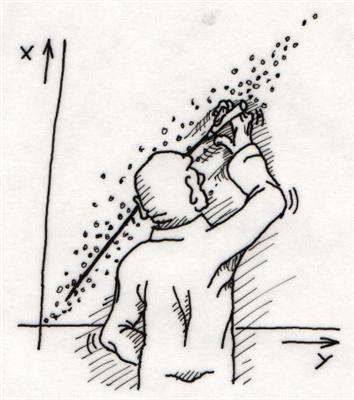 Polynomial vs. piecewise (Tuesday)Examples of tabulated dataOptical Character Recognition (OCR)Interpolation forms (N.B. for ‘n’ number of points, there is ONE unique interpolation polynomial of order (n-1).  However, there are a couple of unique forms:Matlab – concise, not simple to solve by hand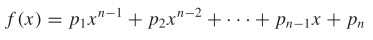 Newton – can add terms to end to increase accuracy without re-computing.  Efficient to solve by hand.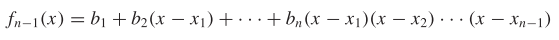           b coefficients are found by finite differences (pg. 413)          Algorithm available on pg. 416LaGrange – visualized as summation of lines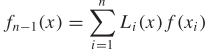 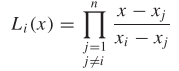               Algorithm on pg. 419, simplest to do by handPolynomial breakdown (higher order) f(x) = 1/(1+25*x^2) (Runge)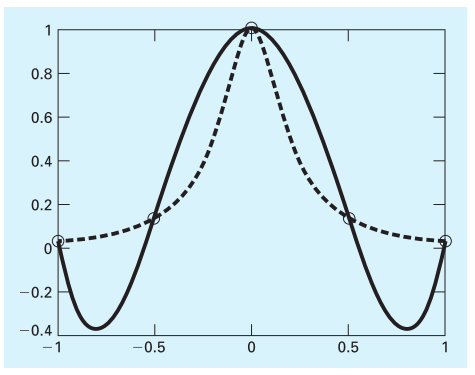 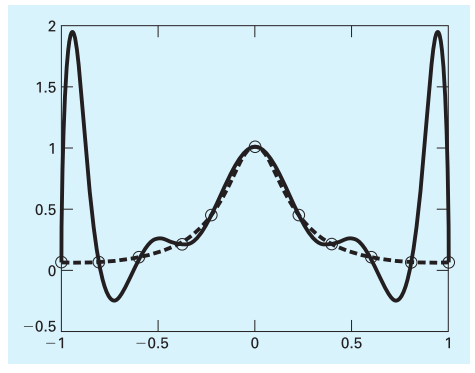 ExtrapolationA past trend does NOT guarantee extension into future state.  Avoid extrapolationUnderstand limits of your data table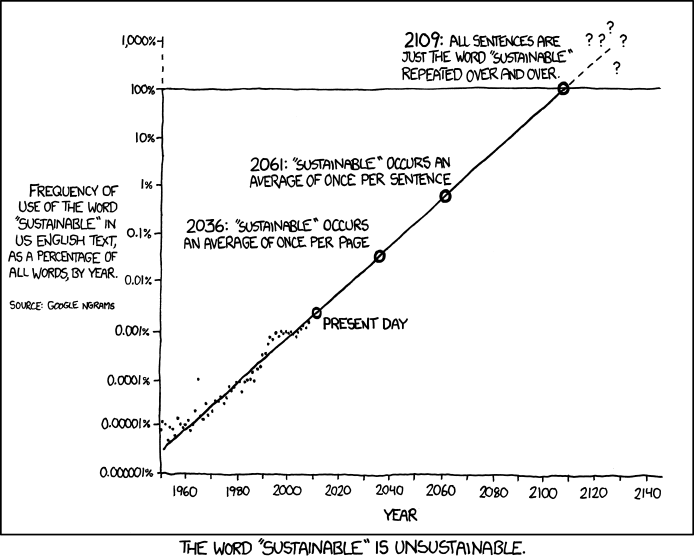 Using MATLAB to perform polynomial interpolationpolyfitpolyvalDemonstrate with problem 17.11 from textbook.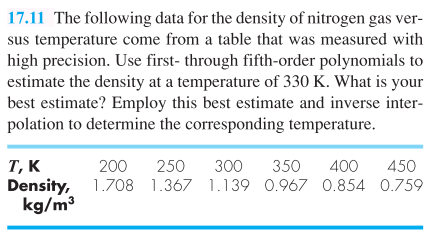 Discuss inverse interpolation + centeringDO NOT simply invert the vectors…why? Spacing of data could create oscillationsAlways check your interpolated fit, does it make sense?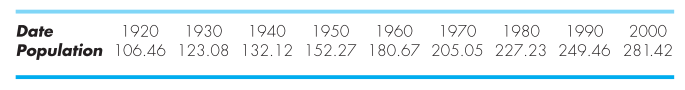 